LYCEE INTERNATIONAL JEAN-MERMOZ 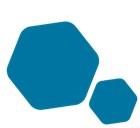 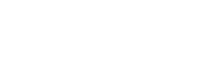 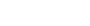 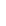 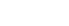 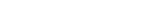 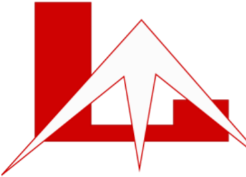 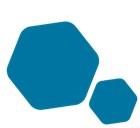 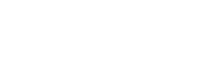 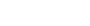 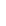 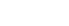 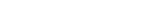 ABIDJAN – COCODY 08 BP 3545 ABIDJAN 08 Tél : 22 48 05 29  – E-mail : info@lijmermoz.org www.lijmermoz.org  LISTE DES MANUELS SCOLAIRES TERMINALE L  2018/2019 DISCIPLINE  MANUELS  MANUELS  FOURNITURES  ANGLAIS  NEW PASSWORD LITERATURE, Série L: B1  B2  (1re et Tle), Edition Didier ISBN: 978-2-278-08592-7  Meeting Point Anglais Tle, Edition 2012, Hatier ISBN : 978-2-21895-390-3NEW PASSWORD LITERATURE, Série L: B1  B2  (1re et Tle), Edition Didier ISBN: 978-2-278-08592-7  Meeting Point Anglais Tle, Edition 2012, Hatier ISBN : 978-2-21895-390-3cahier 24x32 (120 p) cahier 24x32 (96p) 1 porte-vues  ( 60 vues) 1 clé USB de 4 GO   ARABE LV3  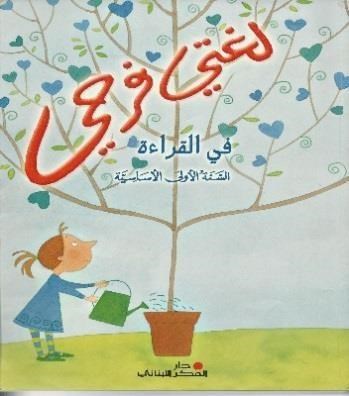 4 cahiers doubles lignes  1 grand cahier 200 pages  1 porte-vue  ESPAGNOL LV2-LV3  Pas de manuel Option LELE : Amor, curiosidad, prozas y dudas, Lucía Etchebarría, 1997.   Pas de manuel Option LELE : Amor, curiosidad, prozas y dudas, Lucía Etchebarría, 1997.   1 cahier grand format 24 x 32 (100 pages)  ALLEMAND LV3 Team Deutsch Tle - Livre de l'élève (2012)  ISBN : 9782356850812  Livre + CD audio  Team Deutsch Tle - Cahier d'activités (2012)  ISBN : 9782356850829  Team Deutsch Tle - Livre de l'élève (2012)  ISBN : 9782356850812  Livre + CD audio  Team Deutsch Tle - Cahier d'activités (2012)  ISBN : 9782356850829  1 grand cahier 200 pages  1 porte-vue  HISTOIRE  GEOGRAPHIE  Histoire, Hâtier Edition 2014 	Auteur(s) 	: Guillaume Bourel, …   ISBN : 978-2-218-98004-6  Géographie, Hâtier, Edition 2014  Auteur(s) : Annette Ciattoni, …   ISBN : 978-2-218-97999-6  Histoire, Hâtier Edition 2014 	Auteur(s) 	: Guillaume Bourel, …   ISBN : 978-2-218-98004-6  Géographie, Hâtier, Edition 2014  Auteur(s) : Annette Ciattoni, …   ISBN : 978-2-218-97999-6  1 grand cahier 24x32, grands  carreaux, sans spirale, 180 pages  PHILOSOPHIE  Œuvres intégrales :  . E. Kant, Idée d’une histoire universelle du point de vue cosmopolitique, Folio, 2009,  ISBN- 978-2070389940 . EPICURE, Lettre à Ménécée, Hatier 
  ISBN-13: 978-2218991394 Œuvres intégrales :  . E. Kant, Idée d’une histoire universelle du point de vue cosmopolitique, Folio, 2009,  ISBN- 978-2070389940 . EPICURE, Lettre à Ménécée, Hatier 
  ISBN-13: 978-2218991394 Classeur et feuilles simples A4   FRANCAIS  FRANCAIS  Madame de Lafayette, "La Princesse de Montpensier", 1662 (édition au choix)  André Gide, "Journal des FauxMonnayeurs, Gallimard, ISBN : 9782070741168 André Gide, "Les Faux Monnayeurs", Poche, ISBN : 9782070368792 André Gide, "Les caves du Vatican" (édition indifférente) ATTENTION !  Les œuvres du programme de la Terminale L sont à lire pendant les congés d'été, avant la rentrée scolaire.  Classeur et feuilles simples A4  LATIN  LATIN  Hatier, éd.  2010, Manuel de l'élève Tle Latin  Auteur(s) : Céline Le Floch, Christine Tardiveau, Aude Alizon  Le Satiricon, Pétrone § XXVII-LXXVIII Dictionnaire Gaffiot poche ISBN 9782011679406  LATIN  LATIN   ISBN : 978-2-218-93480-3 Le Satiricon, Pétrone § XXVII-LXXVIII Dictionnaire Gaffiot poche ISBN 9782011679406  Arts plastiques Option Arts plastiques Option  Pas de manuel  1 petit cahier travaux pratiques 17 x 22 cm 96 pages - 1 pochette de papier dessin- 12 feuilles blanches 24 x 32 cm- 180 gr Un grand carton à dessin 52 cm x 72 cm cm pour conserver les productions scolaires ou personnelles. - 1 clé USB 1 Go (Images, diaporamas, vidéos et textes produits en classe ou à la maison) Un porte-vue de 20 pages pour matérialiser le parcours d'éducation artistique et culturelle (PEAC) et les documents méthodologiques. Une trousse spéciale avec : 12 crayons de couleurs 12 feutres pointes moyennes ou larges 1 crayon à papier HB, paire de ciseaux (scolaire), colle en tube, gomme et taille-crayon et une règle flexible 20 cm. Un marqueur noir permanent Un grand tee-shirt ou un tablier de protection avec le nom de l'élève. Mathématiques Option Mathématiques Option  Maths déclic TleES - L (spécifique et spécialité) éditions hachette, 2016  Code ISBN : 9782013954594 2 cahiers A4, 96 pages, petits carreaux + un cahier de brouillon (non exclusif aux mathématiques)Un rapporteur, une équerre, Calculette : TI 83 Premium CE (autres modèles avec mode examen acceptés mais l’élève devra être autonome)    Mathématiques Option Mathématiques Option  Maths déclic TleES - L (spécifique et spécialité) éditions hachette, 2016  Code ISBN : 9782013954594 2 cahiers A4, 96 pages, petits carreaux + un cahier de brouillon (non exclusif aux mathématiques)Un rapporteur, une équerre, Calculette : TI 83 Premium CE (autres modèles avec mode examen acceptés mais l’élève devra être autonome)    